Общие сведения.Отчет отдела образования администрации Онгудайского района (далее – отдел образования) по итогам 2019/2020 учебного года подготовлен на основе мониторинга образовательных результатов, условий функционирования муниципальной образовательной системы. Отчет представляет результаты комплексного управленческого анализа системы образования на основе статистической отчетности, специальных мониторинговых исследований, объективных тенденций развития системы образования.Цель  – знакомство с основными достижениями муниципальной системы образования, перспективными направлениями ее развития.Основные целевые группы – родители (законные представители) обучающихся и воспитанников, обучающиеся, общественность района, органы местного самоуправления.Развитие системы образования Онгудайского района в предыдущем учебном году осуществлялось по приоритетным направлениям:доступность и высокое качество образования; комфортные и безопасные условия обучения и воспитания детей;реализация задач по воспитательной работе и длополнительному образованию;обеспечение качественного питания обучающихся и воспитанников;достойная заработная плата педагогов.Вместе с тем, ключевыми проблемами для системы образования остаются:несоответствие материально-технической базы требованиям ФГОС в отдельных образовательных организациях;дефицит педагогических и управленческих кадров необходимой квалификации;требования надзорных органов.      Образовательная политика муниципального образования осуществлялась через реализацию:направлений, обозначенных ПНП «Образование», государственной программы РФ «Развитие образования на 2013-2020 годы»,государственной программы Республики Алтай «Развитие образования на 2013-2020 годы», стратегии социально-экономического развития муниципального образования «Онгудайский район» на период до 2035 года,   определяющей стратегические цели и задачи социально-экономического развития муниципального образования,  муниципальной программы «Развитие образования муниципального образования "Онгудайский район на 2014-2020 годы"дорожной карты по развитию дополнительного образования детей;  дорожной карты  по развитию системы дошкольного образования;  дорожной карты по повышению качества образования на 2017-2020 годы        Целевые ориентиры развития системы образования установлены также  в указах Президента Российской Федерации от 07 мая 2012 г. № 597 "О мероприятиях по реализации государственной социальной политики", № 599 "О мерах по реализации государственной политики в области образования и науки".      Важнейшим показателем состояния системы образования в районе является доступность получения качественного дошкольного, начального общего, основного общего, среднего общего образования, степень их развития и  создание в образовательных организациях условий для сохранения и укрепления здоровья обучающихся.            В соответствии с частью 1 статьи 63 Федерального закона № 273-ФЗ «Об образовании в Российской Федерации» образовательные программы дошкольного, начального общего, основного общего и среднего общего образования являются преемственными. Для обеспечения планомерной, непрерывной и эффективной работы по достижению стратегической цели   ежегодно разрабатывается план мероприятий по развитию системы образования. Проводятся оценочные процедуры. Система образования МО «Онгудайский район» представлена:24 муниципальными бюджетными образовательными учреждениями; 18 дошкольными образовательными учреждениями;2 учреждениями дополнительного образования (ЦДТ, ДЮСШа).        Всего обучающихся образовательных учреждений на конец 2020 года  - 2472, из которых обучаются во 2 смену – 718   (в МБОУ «Онгудайская СОШ им. С.Т.Пекпеева» – 671, МБОУ «Шашикманская СОШ» – 47), на 170 детей больше, чем в 2019 году.   Детские сады с сокращенным днем  пребывания посещают 1016 воспитанников (в 2018 г. - 1009), в 15 группах кратковременного пребывания – 81 ребенок  (в 2019 г.-96), 6 детей – получают образование в семейной группе.  Всего педагогических работников – 334, педагогов в детских садах 106, педагогов дополнительного образования  - 50, из них 10 совместителей.  Финансовое обеспечение функционирования и развития муниципальной системы образования.На выполнение муниципального  задания  направлено 377 059,76 тыс. рублей, при  плане  404 198,75 тыс. рублей, или процент исполнения  составил- 94%.     За счет  безвозмездных поступлений  направлено 296 523,02 тыс. рублей, в том числе:Субвенции на финансовое обеспечение государственных гарантий прав граждан на получение общедоступного и бесплатного дошкольного образования в муниципальных дошкольных образовательных организациях, общедоступного и бесплатного дошкольного, начального общего, основного общего, среднего общего образования в муниципальных общеобразовательных организациях, обеспечение дополнительного образования детей в муниципальных общеобразовательных организациях -212 647,34, тыс. рублей;Субсидии на софинансирование расходов местных бюджетов на оплату труда и начисления на выплаты по оплате труда работников бюджетной сферы в Республике Алтай – 78940,98 тыс. рублей;Субсидии бюджетам на софинансирование мероприятий направленных на оплату труда педагогических работников образовательных организаций дополнительного образования детей в Республике – 1020,94 тыс. рублей;Субсидии на обеспечение питанием учащихся из малообеспеченных семей – 2701,18 тыс.  рублей;Субсидии на выплату ежемесячной надбавки к заработной плате педагогическим работникам, отнесенным к категории молодых специалистов – 1212,58 тыс. рублей. 	На выполнение муниципального задания за счет средств местного бюджета  и дотаций на сбалансированность бюджета было выделено 80536,74 тыс. рублей, средства направлены на  фонд оплаты труда с начислениями  учреждениям дополнительного образования детей -10542,76 тыс. рублей, на  фонд оплаты труда с начислениями техническому персоналу школ и детских садов – 39773,35 тыс. рублей, на обеспечение горячим питанием детей -3 229,31 тыс. рублей, на коммунальные услуги -17731,20 тыс. рублей, на приобретение угля, дров -13131,75 тыс. рублей, на ГСМ для перевозки детей –1 075,59  тыс. рублей, на улучшение условий охраны труда в образовательных учреждениях – 1273,54 тыс. рублей, так же расходы на уплату налогов – 4 958,025 тыс. руб., проведение мероприятий, другие хозяйственные расходы подведомственных учреждений. Субсидии на иные цели, а именно, на проведение ремонтных работ, проведение  летней оздоровительной компании, приобретение оборудования, было направлено 40955,96 тыс. рублей при плане 47394,34 тыс. рублей, процент освоения составил 87%.         В том числе  за счет  безвозмездных поступлений направлено 35412,08 тыс. рублей, из них:       - Субвенции на реализацию государственных полномочий Республики Алтай, связанных с организацией и обеспечением отдыха и оздоровления детей не было в связи с отменой летнего отдыха (из-за пандемии). Показатель заработной платы педагогических работников образованияЗаработная плата работников общеобразовательных и дошкольных образовательных учреждений района, а также учреждений дополнительного образования выплачивается своевременно.Средний размер заработной платы педагогических работников общего образования составил по:административно-управленческому персоналу общеобразовательных учреждений 2019 г.-   25,425   тыс. руб.2020г. – 20,568 тыс. руб.педагогическим работникам общеобразовательных учреждений района: 2019 г. –  23,776 тыс. руб.2020 г. – 25,348 тыс. руб.по прочему персоналу общеобразовательных учреждений района: 2019 г. – 15,792  тыс. руб.2020г. – 11,862 тыс. руб. (снижение)Средний размер заработной платы работников дошкольных образовательных учреждений района составил:    по административно-управленческому персоналу дошкольных образовательных учреждений2019 г.-   25,012 тыс. руб.2020 г. – 25,012 тыс. руб.по педагогическим работникам  дошкольных образовательных учреждений района: 2019  г. – 23,572  тыс. руб.2020 г. – 24,973 тыс. руб.по прочему персоналу дошкольных образовательных учреждений: 2019 г. – 15,792 тыс. руб.2020 г. – 16,114  тыс. руб.Средний размер заработной платы работников учреждения дополнительного образования района составил:средний размер заработной платы по административно-управленческому персоналу учреждений дополнительного образования 2019 г.- 24,877 тыс. руб.2020 г. – 35,944 тыс. руб.по педагогическим работникам учреждений дополнительного образования района: 2019 г. – 24,172 тыс. руб.тыс. руб.2020 г. – 25,857по прочему персоналу учреждений дополнительного образования района: 2019 г. -  15,792 тыс. руб.2020 г. – 15,792 тыс. руб.Указы Президента Российской Федерации 2012 года по показателям оплаты труда отдельных работников в Республике Алитай достигнуты.ОБЩЕЕ ОБРАЗОВАНИЕСведения о развитии дошкольного образования                В последнее время на государственном уровне дошкольному образованию уделяется значительное внимание в связи с тем, что потребность в услугах дошкольного образования в полном объеме не удовлетворена. Система дошкольного образования не успевает за ростом рождаемости, желанием и возможностями родителей отдать ребенка в детский сад.Очередность детей в детские сады в возрасте от  2 месяцев до 3 лет составляет 105 детей (в 2019 – 188), что говорит о снижении показателя очередности. Наибольшая очередность сохраняется в детских садах с. Онгудай, актуальной очередности не имеется. Среди детей в возрасте от 3 до 7 лет очередности также не имеется.В течение 2020 года проводились мероприятия по созданию дополнительных мест в дошкольных образовательных организациях, предусматривающих расширение форм и способов получения дошкольного образования. Так, по состоянию на 30декабря 2020 года для детей в возрасте от 2 месяцев до 3 лет введено 68 мест за счет:- открытия одной семейной дошкольной группы на 3 места при филиале МБОУ «Ининская сош» детский сад «Чебурашка»-  перепрофилирования на 65 мест в следующих детских садах: МАДОО детский сад «Веселый городок», филиалах МБОУ «Онгудайская сош им. С.Т. Пекпеева» детские сады «Орешек», «Колокольчик» и «Орешек», филиале МБОУ «Каракольская сош» детский сад «Урсулочка».В рамках реализации национального проекта «Демография» в с. Онгудай ведется строительство нового детского сада на 125 мест. Надеемся, что к 1 сентября 2021 года сможем принять маленьких жителей села Онгудай в стенах нового детского сада, отвечающего всем требованиям действующего законодательства. На текущий момент услуги дошкольного образования оказывают 18 дошкольных образовательных учреждений, из них 2 являются автономными дошкольными организациями, 16 – филиалами образовательных организаций.   В 2020 году дошкольным образованием было охвачено – 1016 детей в возрасте от 2 мес. до 7 лет (в 2019 – 1009), из них в возрасте от 2 месяцев до 3 лет 168 (в 2019 году – 131). В качестве альтернативной формы  дошкольного образования в районе функционируют 15 групп кратковременного пребывания, которые посещают 81 ребенок и две семейные дошкольные группы на 6 мест.          Стандарт дошкольного образования предъявляет определенные требования к квалификации педагогов. Высшее образование имеют – 59 педагогов, средне – специальное образование – 47. Продолжает совершенствоваться система повышения квалификации педагогических кадров через семинары, курсы повышения квалификации. По сравнению с прошлым годом наблюдается снижение педагогов с ВКК, в 2019 году было 3 педагога, в 2020 году 2 педагога прошли аттестацию на 1 КК, таким образом, педагогов ВКК – 1. Педагогов с 1 КК – 28 (в 2019 году – 21).    В виду сложившейся неблагополучной обстановки в регионе по распространению новой коронавирусной инфекции многие педагоги в течение года курсы повышения квалификации проходили дистанционно. Общая площадь помещений, используемых непосредственно для нужд дошкольных образовательных организаций к концу 2020 года составила 9 кв. метров на 1 ребенка из общей площади дошкольных образовательных организаций.Организаций, имеющих все виды благоустройства (центральное отопление, канализация, водоснабжение, теплый туалет, – 2 (МАДОО детский сад «Веселый городок» и детский сад «Колокольчик» филиал МБОУ «Онгудайская СОШ им. С.Т. Пекпеева»). Остальные 16 детских садов имеют свою автономную котельную, а так же водоснабжение, канализацию и теплый туалет.     В целях комфортного пребывания в дошкольных учреждениях во всех зданиях детских садов установлены теплые туалеты, проведены канализация и водоснабжение. Для обеспечения безопасности дошкольные учреждения оснащены системой видеонаблюдения по всем периметрам зданий, системой автоматической охранно-пожарной сигнализации и звукового оповещения, средствами пожаротушения.Из 18 детских садов, в аварийном состоянии находятся два здания - детский сад  «Теремок» с. Теньга и здание подготовительной группы МАДОО детский сад «Веселый городок». Детский сад «Теремок» с. Теньга располагается в приспособленном здании Администрации Теньгинского сельского поселения с 13 декабря 2018 года. Охват детей-инвалидов и детей в ограниченными возможностями здоровья дошкольным образованием составляет – 4  из 1016 детей (0,39%) (в 2019 году – 4). В детских садах района не функционируют группы компенсирующей, оздоровительной и комбинированной направленности. Дети – инвалиды, дети с ОВЗ посещают группы общеразвивающей направленности. Для данных детей составлены адаптированные образовательные программы.  Детей со сложными диагнозами, требующих выделений дополнительных ставок ассистентов и тьютеров не имеется. В двух дошкольных образовательных организациях «Веселый городок» и «Карлагаш» имеются сенсорные комнаты для психологической разгрузки, развития мелкой и крупной моторики детей и т.д.2019 год дал старт национальному проекту «Образование». В рамках реализации регионального проекта «Поддержка семей, имеющих детей» национального проекта «Образование» в МАДОО детский сад «Веселый городок» создан 1 консультационный центр по оказанию психолого-педагогической, методической и консультативной помощи родителям (законным представителям) детей, а также гражданам, желающим принять на воспитание в свои семьи детей, оставшихся без попечения родителей.  Консультацию осуществляют 4 специалиста детского сада «Веселый городок»: педагог-психолог, логопед, старший воспитатель и воспитатель. Руководителем центра является Корхунова В.Н. Специалисты оказывают помощь в очной форме, при необходимости можно и в дистанционной, выездных консультаций в течение года не проводилось. В 2020 году консультационному центру было доведено 1335 консультаций (план – 1335, факт 1335) (в 2019 году: план – 1200/факт – 1200).Важной составляющей доступности дошкольного образования   является размер родительской платы за содержание детей в детских садах.  На основании Постановления Главы района (аймака) МО «Онгудайский район»  от 30.11.2016 г. № 344  «Об установлении платы, взимаемой с родителей (законных представителей) за присмотр и уход за детьми, осваивающими образовательные программы дошкольного образования в организациях, осуществляющих образовательную деятельность» размер родительской платы составляет 2200,00 руб. в месяц (104,70 в день) в с.Онгудай, в детских садах сел – 2000,00 руб.  В целях обеспечения финансовой доступности дошкольного образования для различных категорий населения   введена форма материальной поддержки семей, воспитывающих детей дошкольного возраста – компенсация части родительской платы за содержание  ребенка  в муниципальных образовательных учреждениях, реализующих основную общеобразовательную программу дошкольного образования  на 1 ребенка –  не менее 20%, на  второго – не менее 50%, на третьего и последующих – не менее 70%.    Изменения, происходящие сегодня в сфере дошкольного образования, направлены, прежде всего, на улучшение его качества и доступности. В связи с распространением новой коронавирусной инфекции Covid-19 запланированные мероприятия, районные методические объединения, семинары не проведены. Но коллективы дошкольных образовательных организаций принимали активное участие в заочных конкурсах. Так, МАДОО детский сад «Карлагаш» приняли участие во Всероссийском смотре - конкурсе «Образцовый детский сад 2019-2020» и вошли в число 1000 лучших детских садов Россий. В ноябре 2020 года прошла дистанционная часть регионального этапа Международной Ярмарки социально-педагогических инноваций – 2021. ». По итогам экспертного совета Ярмарки дипломами I степени награждены: Тохонова А.В., воспитатель детского сада «Веселый городок» и Трубникова Г.Н., старший воспитатель детского сада «Ручеек»; дипломом III степени: Денисова Е.Н., воспитатель детского сада «Колокольчик», Соколова Е.А., воспитатель детского сада «Веселый городок» и Постоева С.Б., воспитатель детского сада «Кайынаш» с. Ело.  Сведения о развитии начального общего, основного общего, среднего общего образования       Всего в школах  района  к концу 2020 г. году обучалось 2472  обучающихся,    В сравнении с    2019   годом количество обучающихся увеличилось на 50 чел.Наполняемость классов по уровням общего образования:- начальное общее образование (1 - 4 классы) - 1085- основное общее образование (5 - 9 классы) – 1214- среднее общее образование (10-11 классы) – 173        Охват детей начальным общим, основным общим и средним общим образованием (отношение численности обучающихся по образовательным программам начального общего, основного общего, среднего общего образования к численности детей в возрасте 7 - 18 лет) составил 100%. Средняя наполняемость классов  в 1-4 классах (102 классов-комплектов) – 10 человек, в 5-9 классах (79 классов –комплектов) -15 человек. в 10-11 классах (25 классов-комплектов) – 7 человек.        Учебная площадь организаций в расчете на 1 обучающегося составляет 4,35 кв.м. (всего общая учебная площадь -10 404 кв.м.).  Роста числа образовательных организаций в 2019 году не наблюдается. Здания образовательных организаций, имеют все виды благоустройства (водопровод, центральное отопление, канализацию).  В школах района имеются 12 спортивных залов, что составляет 85 %. В школах число персональных компьютеров, используемых в учебных целях увеличилось по сравнению с 2019г. в рамках проектов «Точка роста» и «Цифровой образовательной среды», и в расчете на 100 обучающихся  стало 20 (в 2019г -13).         100% организаций, реализующих образовательные программы начального общего, основного общего, среднего общего образования, имеют доступ к сети "Интернет" с максимальной скоростью передачи данных 1 Мбит/сек и выше.  100% организаций, осуществляющих образовательную деятельность по образовательным программам начального общего, основного общего, среднего общего образования, используют  электронный журнал, электронный дневник.      Во исполнение ст. 28, 29 Федерального закона от 29.12.2012 г. №273-ФЗ «Об образовании в Российской Федерации» информационная открытость и доступность деятельности  ОО обеспечиваются через их сайты. В мае 2018 года осуществлён перевод сайтов ОО на единую структуру в рамках портала ОО Республики Алтай.  Итоги мониторинга показали, что сохраняется проблема своевременного внесения изменений, обновления информации, размещения на сайте содержания реализуемых образовательных программ.      Основная форма обучения в муниципальных образовательных организациях района – очная.         По итогам учебного года успеваемость в районе на конец 2020г. составила 99%, качество знаний – 40% (снижение на 5% по сравнению с 2019 г.) С хорошими результатами закончили учебный год  Мало-Ининская НОШ (качество -100%), Бичикту-Боомская нош (качество -69%),, Куладинская и Купчегеньская средние школы (качество -51 и 50%).    В течение учебного года было организовано информационное и методическое сопровождение реализации ФГОС в 1- 4  и 5-9  классах;    проведен анализ работы образовательных организаций по реализации ФГОС НОО, ФГОС ООО (5-9 классы), соответствие основной образовательной программы НОО, ООО требованиям; проводилась координационная деятельность по вопросу обеспечения образовательной организации учебной литературой. Вопрос обеспечения образовательных организаций учебной литературой решен на 100%. Приобретено  более 6 тыс.  экземпляров учебной литературы на сумму   2 943 200  рублей.            Возможность реализации образовательных программ различного уровня сложности с учетом образовательных потребностей и способностей обучающихся обеспечивается через организацию образовательной деятельности в классах различной направленности        Анализ уровня успеваемости, качества обучения  показал тенденцию снижения качества обучения к старшим классам. Вопросы качества образования рассматривались на совещаниях руководителей образовательных организаций ежемесячно в течение учебного года, Августовском совещании педагогических работников.      С использованием дистанционных образовательных технологий    обучаются 3 обучающихся, что составляет 0,1% от общего числа обучающихся.       В расчете на 1 педагогического работника приходится 7 обучающихся, всего педработников - 334.  Учителей в возрасте до 35 лет в общей численности учителей 82 человека (29%).         В образовательных организациях работают 10 социальных педагогов,   педагогов-психологов – 17 , учителей-логопедов - 10 чел., дефектологов – 2чел.Инструментом независимой оценки образовательных достижений выпускников 9-11-х классов является государственная итоговая аттестация (далее – ГИА). В период подготовки к ГИА проведена большая информационная разъяснительная работа с обучающимися, родителями (законными представителями) по вопросам подготовки к государственной итоговой аттестации. На сайтах Отдела образования и образовательных организаций размещена документация по подготовке и проведению к ГИА, информационные плакаты, материалы по психологическому сопровождению ГИА, памятки участнику ЕГЭ и ОГЭ. Проведена Всероссийская акция «Единый день сдачи ЕГЭ родителями». В районе создана система работы организации и проведения ГИА. В 2020 году  функционировал  один Пункт Проведения Экзаменов (далее  ППЭ) на базе МБОУ «Онгудайская  сош им. С.Т. Пекпеева». Распечатка и сканирование экзаменационных материалов ЕГЭ осуществлялись непосредственно в ППЭ. К государственной итоговой аттестации обучающихся, освоивших образовательную программу среднего общего образования в 2020 году было зарегистрировано 106 человек, 98 участников текущего года, 8 выпускников прошлых лет.  Чтоб   получить аттестаты на основании годовых оценок, многие выпускники отказались от некоторых выбранных предметов.       Русский язык выбрали 75 участников. Предметы по выбору: математика профильного уровня – 36 чел., обществознание – 41 чел., химия – 19 чел., биология – 28 чел., география – 2 чел., физика – 13 чел., информатика и ИКТ – 8 чел., английский язык – 3 чел., история – 21 чел., литература – 1 чел. Математику базового уровня не сдавали, т.к. данный предмет убрали из перечня выбранных предметов. ЕГЭ проходил в условиях пандемии, соблюдались санитарно-эпидемиологические требования:  каждая аудитория и штаб ППЭ были обеспечены рециркуляторами (обеззараживателями воздуха), средствами индивидуальной защиты (одноразовыми масками, перчатками); бесконтактными термометрами в количестве 2 штук, санитайзеры (8 штук), ковриками на входе,  пропитанными антисептическим средством.  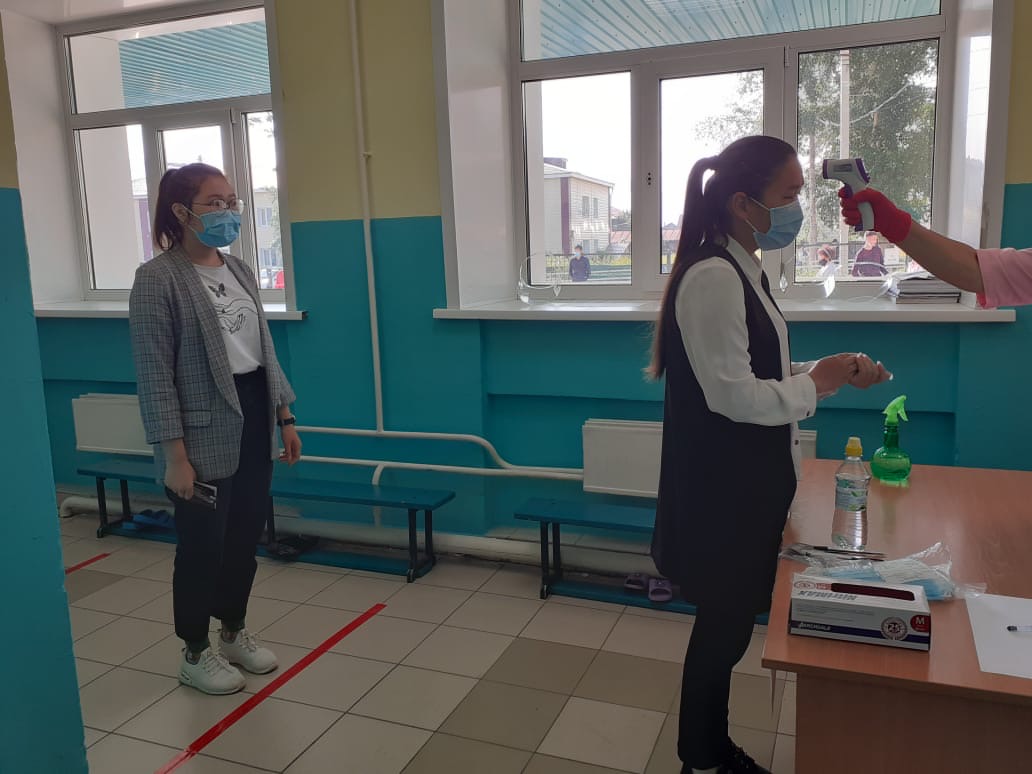 Окончили школу и получили аттестат о среднем общем образовании все 98 чел., пятеро выпускников получили аттестат с отличием: (Курматова Сурая Аясовна, Константинова Наталья Сергеевна, Бабыкова Гузель Витальевна, Сайданова Аруна Аскаровна – МБОУ «Онгудайская сош им. С.Т. Пекпеева»; Уланкина Алина Дмитриевна – МБОУ «Теньгинская сош»).  Хорошие результаты показала Онгудайская сош,  низкие - Нижне- Талдинская сош (второй год подряд), слабые результаты в Куладинской, Теньгинской, Боочинской и Купчегеньской, которые   давали хорошие результаты в прошлые годы, что объясняется сменой опытных педагогов молодыми. Также успешно прошли ЕГЭ Ининская сош (3уч) и Каракольская сош (2уч), Шашикманская сош (4уч), в которых все выпускники преодолели минимальный порог по всем предметам.В 2020 году низкие результаты по:- математике профильного уровня, где из 36 выпускников 9 человек не преодолели минимальный порог, что составляет 25%- обществознанию, где из 39 выпускников не сдали 13, что составляет 34%.Увеличилось количество участников выбравших информатику и ИКТ на 4 чел, в 2020 г. 7 чел. (из них   1 чел не преодолел минимальный порог).Очень мало обучающихся выбирают для сдачи ЕГЭ   географию, литературу и английский язык.Сравнительные результаты по ЕГЭ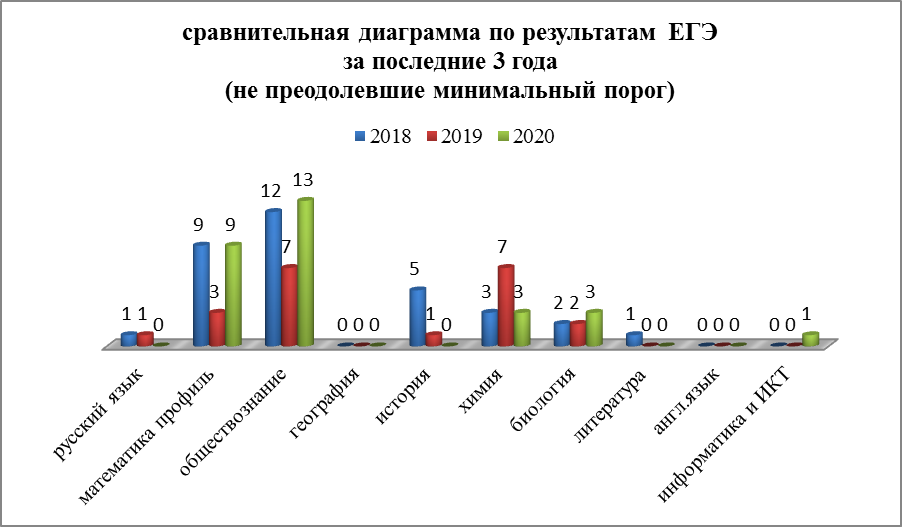 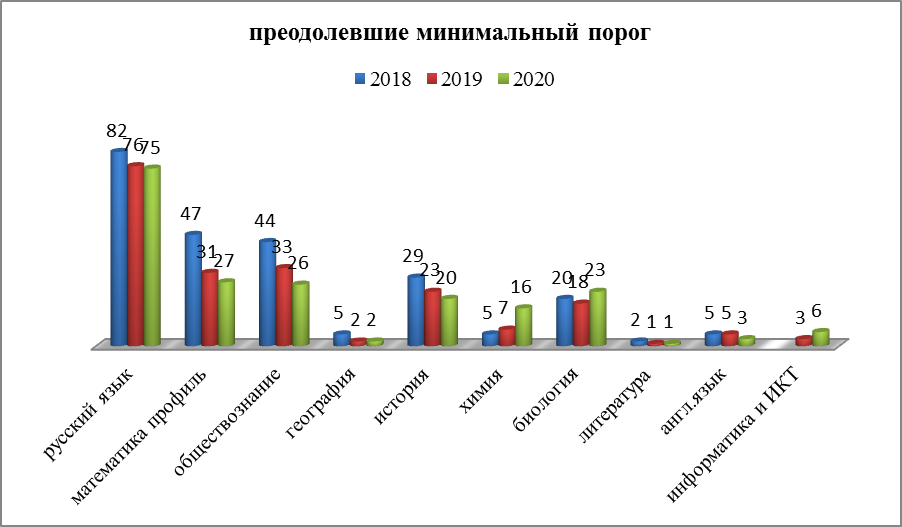  Максимальные баллы по ЕГЭ за 2018-2020 г.ОСНОВНОЕ ОБЩЕЕ ОБРАЗОВАНИЕ:        Государственная итоговая аттестация (ГИА-9)   в 2020 году не проводилась  из-за сложившейся ситуацией с развитием коронавирусной инфекции. Итоги государственной итоговой аттестации подводились по итоговым годовым  оценкам.     Всего выпускников  9 классов   - 181 человек. Из них 8 вида – 2 чел.    Получили аттестат об основном общем образовании    177 обучающихся,    2 выпускника – получили свидетельство, 2 обучающихся (Каракольская и Ининская сош) остались на повторное обучение, так как не прошли итоговое собеседование и не были допущены к государственной итоговой аттестации.         ПРОВЕДЕНИЕ    Всероссийской олимпиады школьников.На основании приказа отдела образования от 07.09.2020г. № 291 «О проведении школьного и муниципального этапов всероссийской олимпиады школьников в Онгудайском районе в 2020/2021 учебном году» с 16 ноября по 4 декабря 2020 года прошел муниципальный этап всероссийской олимпиады школьников. Всего в муниципальном этапе приняли участие 272 обучающихся из 11 образовательных организаций, это победители и призеры школьного этапа. По итогам олимпиады определено количество призеров – 42 (2019г - 44), победителей – 13 (2019г. – 18).  По результатам муниципального этапа, на участие в III региональном этапе  направлены 21 человек (в 2019 году – 9). Региональный этап пройдет в муниципалитетах в связи с пандемией: определен ППЭ (Онгудайская сош), назначены организаторы, будет вестись видеонаблюдение).Сравнительный анализ показал, что по сравнению с прошлым годом наблюдается снижение количества участников, а также победителей и призеров. Всероссийские проверочные работы    Основной целью проведения ВПР является своевременная диагностика уровня достижения образовательных результатов; информирование участников образовательных отношений о состоянии освоения основных образовательных программ НОО и готовности младших школьников к продолжению образования на уровне основной школы. Полученные результаты, это основание для отбора необходимого содержания повышения квалификации учителей начальных классов и его адресной направленности.В рамках ВПР наряду с предметными результатами обучения выпускников начальной школы оцениваются также метапредметные результаты, в том числе уровень сформированности универсальных учебных действий (УУД) и овладения межпредметными понятиями.В соответствии с приказом Министерства образования и науки Республики Алтай от 09.09.2020г. № 722 «О Всероссийских проверочных работах в образовательных организациях, расположенных на территории Республики Алтай в 2020 году» в Онгудайском районе с 14 сентября по 2 октября проводились ВПР в образовательных организациях (5-9 классы). В связи с коронавирусной инфекцией, всероссийские проверочные работы в 2020 году проводились в сентябре-октябре.  По итогам проведения ВПР выявилось, что отметки   в классных журналах в большей части завышены по сравнению с результатами  ВПР.  Проанализировав результаты обучающихся 5-9 классов, можно говорить о том, что   уровень знаний детей удовлетворительный.  По математике плохо справилась МБОУ «Боочинская сош», где все участники (6 чел) получили оценку «2». Неплохо справились обучающиеся МБОУ «Туектинская оош» по русскому языку и окружающему миру. Участники МБОУ «Куладинская сош» выполнили задания по окружающему миру  на «4 и 5».В 2020 году Всероссийские проверочные работы  для 9х классов проводились в режиме апробации, тем не менее, все образовательные организации приняли участие, выбрав разные предметы: русский язык, математика, биология, география, обществознание. Результаты показали низкий уровень знаний. Большая часть выполнили на «2».В 6 классах слабые результаты по русскому языку (много двоек в Ининской сош, где из 18 участников получили отметку «2» 9 человек, Шашикманской - из 11 участников 7 двоек, Теньгинской- из 20 участников «2» получили 16 человек,  Туектинской - из 6 человек, четверо  выполнили на «2». По математике хуже всех справилась Шашикманская сош-  из 11 участников все получили отметку «2».В 7 классах очень слабые результаты по математике и русскому языку. По математике  низкие результаты в  Каракольской сош  (все 6 участников   получили «2», учитель Сыева К.А.) и в Шашикманской сош (все 12 человек   получили «2», учитель Ерохонова Д.А.) По русскому языку в 7 классах  низкие результаты в Боочинской сош (из 7 человек  пять  «2», учитель Декенова Ы.М.), в Шашикманской сош (из 13 участников получили  двойки у 5 чел., учитель Уланкина А.А.) Также слабые результаты по обществознанию:   Боочинская сош (из 5 участников отметку «2» получили четверо, учитель Екчебеева М.А.) В 8 классах второй год  низкие  результаты показывает Каракольская сош по математике (из 14 участников на «2» выполнили 6,  остальные  на отметку «3»). В 9 классах по математике плохо справилась Каракольская школа, учитель Сыева К.А., Шашикманская сош (все 8 написали на «2», учитель Адуева Д.А.),  Боочинская сош (из 9 человек  на «2» выполнили 7, учитель Алькова Л.А.), Онгудайская сош (из 91 участника получили отметку «2» 57 человек). По русскому языку  низкие результаты в Теньгинской сош (из 12 участников 11  чел. выполнили на «2», учитель Коннова Т.Д.), в Боочинской сош (из 9 человек  7 двоек) , в Онгудайской сош (из 68 участников 45 двоек, больше всех двоек в 9А, учитель Шаучулене Е.М.). Для примера анализ работ по основным предметам в 5 классе на уровне региона:Математика 5 класс       Всероссийские проверочные работы по математике в 5 классе проверялись на школьном уровне. Здесь можно сказать о том, что качество обучения по данному предмету находится на удовлетворительном уровне, т.к. количество «3» значительно превышают. Успеваемость 79,15%, качество знаний 35,07%.Русский язык 5 класс      Участие приняли 193 человека. Смотря на результаты можно сказать, что качество обучения находится на очень низком уровне. Успеваемость 53,37%, качество знаний 15,54%.ДЕЯТЕЛЬНОСТЬ РАЙОННОГО МЕТОДИЧЕСКОГО КАБИНЕТА (РМК)      Работа   районной методической службы  в 2020 учебном году была направлена на: организацию методической поддержки в развитие творческого потенциала педагогических работников, сохранение единого образовательного пространства на территории района  с учетом диагностики профессиональных проблем педагогов  и поддержки инновационной деятельности  образовательных организаций;вовлечение педагогов в решение задач повышения качества образования;создание условий для непрерывного образования педагогов и роста их профессиональной компетенции через работу районных методических объединений, семинаров, конкурсов, конференций, курсов повышения квалификации, аттестацию;оказание поддержки образовательным учреждениям в реализации  федеральных государственных образовательных стандартов общего образования.       Поставленные задачи выполнены, чему способствовали спланированная деятельность по созданию условий для участников образовательного процесса, анализ выполнения принятых управленческих решений, обеспечивающих качество результативности обученности обучающихся,
выявление причинно-следственных связей отдельных педагогических явлений и соответствующая коррекция деятельности.        Важнейшим направлением работы  методической службы является постоянное совершенствование педагогического мастерства учителей через курсовую систему повышения квалификации.     В муниципальной  системе образования района работают педагогические работники  по стажу работы (по годам):  
По состоянию на 01.01.2020 года по общеобразовательным учреждениям количество педагогических работников по квалификационной категории:      По состоянию на 01.01.2020 года по общеобразовательным учреждениям количество педагогических работников по уровням образования:2019 г. – прошли курсы 135 человек., дополнительно по финграмотности-12 итого 147 чел. 2020 г. – 124 чел.      Значительным вкладом в повышение профессионального мастерства является участие педагогов в республиканских, муниципальных семинарах - практикумах по приоритетным направлениям инновационного развития образования, организационно-методических мероприятиях - за 2020год в районе количество  победителей и призеров составляет 30% от общего кол-ва участников,   с 27 по 30 ноября 2020 года прошла дистанционная часть регионального этапа Международной Ярмарки социально-педагогических инноваций – 2021.       В данном мероприятии от муниципальных образовательных организаций приняли участие 9 педагогов и 2 творческие группы из числа педагогов – психологов и учителей начальных классов МБОУ «Онгудайская СОШ им. С.Т. Пекпеева». По итогам экспертного совета Ярмарки награждены:дипломами I степени: -Тохонова А.В., воспитатель детского сада «Веселый городок», -Трубникова Г.Н., старший воспитатель детского сада «Ручеек», -творческая группа «Познание» учителей начальных классов МБОУ «Онгудайскаясош им. С.Т. Пекпеева» в составе: Акпашевой О.К., Тебековой Т.М., Топыевой Л.И.; дипломами II степени:-Ороева С.В., учитель русского языка и литературы МБОУ «Куладинская сош», -Ойноткинова Л.П., учитель   английского языка МБОУ «Онгудайская сош им. С.Т. Пекпеева», -Бибиева М.А., учитель алтайского языка и литературы МБОУ «Боочинская сош»; дипломами III степени:-Денисова Е.Н., воспитатель детского сада «Колокольчик» с. Онгудай, -Соколова Е.А., воспитатель детского сада «Веселый городок», -Постоева С.Б., воспитатель детского сада «Кайынаш» с. Ело.         Поздравляем победителей и призеров регионального этапа Международной Ярмарки социально – педагогической инновации – 2021, желаем дальнейших творческих успехов!       Одним из приоритетных направлений деятельности РМК является обобщение передового педагогического опыта, обмен опытом. В рамках этого вида деятельности используются различные формы организации методической работы: презентации, мастер-классы, выступления на курсах повышения квалификации, доклады на совещаниях, конференциях, публикации, использование возможностей сети Интернет.   Кроме участия в семинарах и конференциях, проведении открытых уроков и мероприятий, работе над индивидуальным исследовательским проектом, обобщение и распространение опыт осуществляется через  персональные выставки (Акпашева О.К., Уванчикова А.В., Сарлаева Л.Б.-Онгудайская сош), публикации в сборниках ИПК и ППРО РА.  К сожалению, есть образовательные организации, в которых работают педагоги, имеющие большой педагогический опыт, достигшие высоких результатов в обучении и воспитании учащихся, но не умеющие (не желающие) свой опыт презентовать.         Одной из форм организации повышения квалификации и показателем результативности в части формирования профессиональной компетенции педагогов, является участие педагогов в профессиональных конкурсах. С целью выявления  лучших педагогов  проведена районная Неделя педагогического мастерства  по номинациям:-Учитель года -  4 чел., победитель Бултушева Д.А. -учитель физики Купчегеньской сош, которая на региональном уровне стала победителем конкурса, будет защищать честь Республики Алтай на всероссийском уровне в г.Волгоград в феврале 2021г.-Воспитатель года – 6.чел., Модорова О.П.-победитель, воспитатель д/с «Орешек».-Педагогический дебют – 8 чел., Каратаев А.В.- победитель, учитель английского языка Боочинской сош.-Воспитать человека – 6 чел, Трифанова И.В.- победитель, учитель истории и обществознания Теньгинской сош.-Учитель алтайского языка – 2 чел.-Лидер в образовании – 4 чел., Бултушева Д.В.- победитель, заместитель директора по УР Купчегеньской сош, которая на региональном уровне стала призером.        В целом, доля педагогов, участвующих в конкурсах муниципального   уровня на протяжении 3-х лет остается стабильной,     можно сказать, что методической службой обеспечиваются организационные и методические условия для участия педагогов в конкурсах профессионального мастерства, что способствует повышению престижа педагогической профессии, распространению передового педагогического опыта.   Среди учителей-предметников наиболее активны учителя начальных классов, русского языка и литературы, молодые педагоги.       Активность учителей других предметов в профессиональных конкурсах, семинарах и конференциях разных уровней остается недостаточно высокой.       Участниками конкурса на получение премии лучшим учителям за достижения в педагогической деятельности на республиканском уровне стали  Какашева Т.Д., учитель русского языка и  литературы Ининской сош, Ерехонова Э.И. и Саламова Н.В., учителя начальных классов Каракольской сош.    Победителями были учителя русского языка и литературы Шаучулене Е.М.(Онгудайская сош), Баранчикова А.Н.(Купчегеньская сош).         Анализ методической работы за учебный год позволяет сделать вывод, что деятельность РМК в целом отвечала  поставленным задачам  ИНКЛЮЗИВНОЕ ОБРАЗОВАНИЕ:       В целях реализации права на образование граждан с ограниченными возможностями здоровья (далее – ОВЗ) в Онгудайском районе созданы необходимые условия для получения ими качественного образования, коррекции нарушений развития и социальной адаптации.      В системе общего образования     в 2020 году  г. обучалось 132 ребенка с ограниченными возможностями здоровья, в том числе 4 детей дошкольного возраста. 
     В районе продолжает развиваться система психолого-педагогического сопровождения обучающихся. В школах действуют  14 психолого - педагогических консилиумов. Психолого-педагогическое сопровождение детей-инвалидов и детей с ОВЗ осуществляется специалистами психолого- педагогической службы образовательного учреждения (педагогов-психологов – 17, социальных педагогов – 10, учителей – логопедов – 2). В расчете приходится на 1  учителя-логопеда – 1236 детей, на педагога-психолога – 145 обучающихся. Данные специалисты организуют диагностику, развивающую и коррекционную работу не только с обучающимся с ОВЗ, детьми- инвалидами, но и с их родителями (законными представителями), оказывают морально-психологическую поддержку. Организовано психологическое просвещение и образование, формирование психологической культуры, развитие психолого-педагогической компетентности учащихся, педагогов, родителей. Педагогами проводятся выезды в семьи детей, очные контакты, консультации с детьми и родителями, а также работают в тесном взаимодействии с учителями - предметниками.      Инклюзивно в общеобразовательных классах обучается 132  ребенка с ограниченными возможностями здоровья. В отдельном классе в МБОУ «Онгудайская сош им.С.Т.Пекпеева» обучаются 6 человек, что составляет 0,5 % от общего количества. По адаптированным общеобразовательным программам обучаются 100% детей.  Обучаются 35 детей (7%)   с умственной отсталостью (интеллектуальными нарушениями). По адаптированным образовательным программам  по видам программ обучаются    10 (0,4%) –детей с тяжелыми нарушениями речи,  4 чел (0,2 %) с нарушениями  опорно-двигательного аппарата, 55 ребенка (2,2 %)  с задержкой психического развития,  4 чел. (0,2%) с расстройствами аутистического спектра.      Согласно приказу Министерства образования РА от 3 сентября 2020 года №713, приказу отдела образования от 4 сентября 2020 года № 290 «Об организации проведения первого этапа Единого диагностического периода по выявлению обучающихся, склонных к суицидальному поведению в 2020-2021 году» с 07.09.20-18.09.20 г. в школах проводился первый этап ЕДП. Были использованы методики для обучающихся младшего школьного возраста, рекомендованные Министерством образования  РА. Относительно каждого ребенка применялось по три теста.       По результатам диагностики обучающихся  школ   выявлено обучающихся суицидальной группы риска 7-9 лет- нет; 10-14 лет - 6 мальчиков, 25 девочек; 15-18 лет - 4 мальчика, 4 девочки. Наибольшее количество выявленных обучающихся суицидальной группы риска в МБОУ «Онгудайская СОШ им. С.Т.Пекпеева» - 32 обучающихся (с 10-18 лет), МБОУ «Куладинская СОШ»- 2 (с 10-18 лет), МБОУ «Ининская СОШ»- 2 (с 10-14 лет), МБОУ «Каракольская СОШ»- 2 (с 15-18 лет), МБОУ «Шашикманская СОШ»-1 (с 15-18 лет).	С итогами первого этапа Единого диагностического периода были   ознакомлены классные руководители с результатами тестирования, был сформирован список детей «группы особого внимания», проведены индивидуальные консультации с классными руководителями детей «группы особого внимания», индивидуальные консультации родителей.          Социально-психологическое тестирование направлено прежде всего на определение вероятности вовлечения учащихся в зависимое поведение на основе соотношения факторов риска и факторов защиты. Методика была представлена в 2 формах: форма «А-110» содержит 110 утверждений, для тестирования учащихся 7-9 классов; форма «В-140» содержит 140 утверждений для тестирования учащихся 10-11 классов. Тестирование проводилось с обучающимися, достигшими 13 лет и при наличии   согласий в письменной форме об участии в тестировании (тестирование обучающихся , не достигших 13 лет, проводилось только при наличии информированного согласия одного из родителей или иного законного представителя). В районе было создано 674 логинов для проведения социально-психологического тестирования (далее – СПТ). По уважительной причине не прошли 6 обучающихся.   Проведены мероприятия по итогам СПТ: составление банка данных,  индивидуальных планов занятий, подготовка списков для профосмотров.ВОСПИТАНИЕ И СОЦИАЛИЗАЦИЯ ОБУЧАЮЩИХСЯ:	В организации воспитательной работы со школьниками общеобразовательные организации  следуют ориентирам Стратегии развития воспитания Российской Федерации на период до 2025 года, Плана мероприятий по реализации в 2016-2020 годах Стратегии развития воспитания в Российской Федерации на период до 2025 года на территории Республики Алтай.Основные направления в работе:гражданско-патриотическое  воспитание;духовно-нравственное воспитание; физическое воспитание;экологическое воспитание; приобщение к культурному наследию; развитие социальных компетенций школьников; реализация проектов Российского движения школьников, Юнармия.  Общеобразовательные организации использовали в своей работе «Календарь образовательных событий, на 2019-2020 учебный год»  (далее – Календарь) и охват школьников мероприятиями, посвященными событиям из Календаря,  составляет не менее 90% за счет урочной и внеурочной деятельности.Гражданско-патриотическое воспитание. Направление имеет  плановый и системный характер. Система гражданской и патриотической работы в образовательных организациях включает в себя комплекс мероприятий по формированию патриотических чувств и сознания учащихся, российской идентичности, уважения к обществу и государству:Тематические уроки, посвященные юбилейным датам истории Российского государства, Республики Алтай, Онгудайского района, героическим событиям ВОВ и ее героям,  урок местного самоуправления, Урок Конституции Республики Алтай  и др.; Митинги, посвященные дню памяти о россиянах, исполнявших служебный долг за пределами Отечества, 75-летию Великов Победы в Великой Отечественной войне, началу Великой Отечественной войны, День солидарности в борьбе с терроризмом. По отдельным планам проводятся классные часы, внеклассные мероприятия.Муниципальные и школьные конкурсы: военно-патриотические мероприятия (общеобразовательные организации), районный фестиваль военно-прикладных дисциплин «Памяти павших будьте готовы» Ежегодно команды учащихся образовательных организаций района принимают участие в легкоатлетической эстафете, посвященной Дню Победы в Великой Отечественной войне, Всероссийской акции «Бессмертный полк»В условиях пандемии школы районы приняли участие во всех мероприятиях муниципального, регионального и федерального уровней в онлайн режиме.В музейную деятельность вовлечены: краеведческий музей МБОУ «Купчегенская СОШ», краеведческий музей МБОУ «Каракольская СОШ», литературный музей МБОУ «Еловская СОШ им. Э.Палкина»,   школьный музей МБОУ «Ининская СОШ». Совершенствуя  систему воспитания учащихся отдел образования создает условия  для развития  школьного самоуправления и гражданской активности. Особое внимание при этом  уделяется развитию социальных инициатив школьников. Особо необходимо выделить детские общественные организации МБОУ «Еловская СОШ»,     МБОУ «Куладинская СОШ»,  МБОУ «Туектинская ООШ им. Героя Советского Союза И.И. Семенова» и др.С целью вовлечения школьников в научно-техническое творчество продолжается обучение в творческом объединении «Робототехника». Начиная с 2017 года образовательные организации района участвуют в реализации проектов Российского движения школьников (РДШ). В 2019 году в РДШ вошли  следующие  школы: МБОУ «Онгудайская СОШ»  МБОУ «Еловская СОШ им. Э.Палкина», МБОУ «Теньгинская СОШ», МБОУ «Нижне-Талдинская СОШ», МБОУ «Каракольская СОШ», МБОУ «Туектинская ООШ»  Эффективность системы профилактики безнадзорности и правонарушений среди обучающихся школ            С целью реализации 120-ФЗ в 2020 году образовательными организациями района была продолжена работа по профилактике безнадзорности и правонарушений среди учащихся. Приоритетным направлением деятельности образовательных организаций по созданию условий, обеспечивающих права граждан на получение обязательного общего образования, является работа по учету и сохранению контингента обучающихся. Согласно Положению «О порядке ведения учета несовершеннолетних, не посещающих или систематически пропускающих по неуважительным причинам занятия в образовательных учреждениях МО «Онгудайский район» в течение учебного года в школах района осуществлялся мониторинг посещаемости учащихся в целях принятия своевременных и необходимых мер по возвращению ребенка к обучению. Случаев исключения из школы за последние годы в районе не было. Актуальным остается вопрос организации всеобуча. Так, в 14 общеобразовательных организациях   велась работа по  недопущению систематических пропусков занятий без уважительных причин.  Основные причины пропусков: у детей отсутствует должная мотивация для обучения,  и  родители не исполняют должным образом свои родительские обязанности. В каждом образовательном учреждении ведется база данных на детей, состоящих на учете в ПДН ОМВД, КДН и ЗП и ВШУ за совершение какого-либо правонарушения, а также склонных к  различным девиациям, на основании которой организуется совместная межведомственная реабилитационная и профилактическая работа педагогического коллектива  и органов системы профилактики.   Всего   в образовательных организациях на персонифицированном учете состояло 13 учащихся, что составляет 1,2 % от общего количества учащихся.       Сравнительный анализ количества учащихся, состоящих на профилактическом учете на начало и конец текущего учебного года, свидетельствует, о стабильном уровне показателя.  При этом необходимо отметить сохранение показателя и «смена» несовершеннолетних, состоящих на учете. Для формирования устойчивого снижения общего количества учетных детей, предупреждения совершения правонарушений учащимися, школам необходимо продолжить работу классных руководителей, психологов, социальных педагогов, как с самими обучающимися, так и семьями «группы риска». На основе данных персонифицированного учета и анализируя случаи постановки учащихся на профилактический учет, можно сделать вывод о том, что причиной детских аддикций   стало совершение детьми правонарушений, а именно общественно опасных деяний. Чаще всего это связанно с отсутствием  должного контроля со стороны родителей, безнадзорным нахождением подростков в общественных местах в вечернее время суток.  Своевременное выявление семей, информирование субъектов системы профилактики для принятия мер по стабилизации ситуации в семьях, в которых права ребенка не защищены должным образом, принятие профилактических мер  к родителям дают положительный эффект. Следовательно, принимаемые профилактические меры образовательными организациями эффективны. В текущем учебном году охват дополнительным образованием учетных детей составил 88,8 %, . Занятость учетных учащихся отражена в таблице:Особой зоной внимания педагогических коллективов являются дети, воспитывающиеся в семьях, находящихся в «группе риска».  На каждого обучающегося, поставленного на учет в ПДН ОВД и КДН и ЗП, и семей «группы риска», общеобразовательными организациями разрабатываются и реализуются планы индивидуальной профилактической работы. Семьи и обучающиеся, посещаются по месту жительства социальным педагогом, классным руководителем регулярно, не реже одного раза в месяц. В течение учебного года специалистами школ были осуществлены более 500 обследований условий жизни семей и детей для выяснения причин социального неблагополучия, своевременного оказания помощи семье. В целях повышения эффективности профилактики правонарушений и антиобщественных действий несовершеннолетних, в воспитательную работу школ внедряется восстановительно-медиативные технологии,  продолжается  работа по созданию и организации деятельности служб школьной медиации. В МБОУ «Онгудайская СОШ им. С.Т. Пекпеева»,  МБОУ «Теньгинская СОШ», МБОУ «Ининская СОШ» работают  творческие объединения «Медиация». Профилактические мероприятия в части антинаркотической, антиалкогольной и антитабачной зависимости.          Работа по профилактике употребления учащимися ПАВ во  всех школах осуществляется через внутришкольную систему профилактики.  Регулярно в образовательных организациях освещалась тема сохранения здоровья и негативного отношения к употреблению психо-активных веществ. В учреждениях постоянно обновляются информационные стенды, распространяются листовки, проводились целевые мероприятия для всех категорий участников образовательного процесса в онлайн режиме:Мероприятия, приуроченные к Всемирному дню борьбы со СПИДом (1 декабря). Всего профилактическими мероприятиями охвачено 1100 чел., из них: учащиеся – 1074 чел., педагоги – 26 чел.Декада посвященная Дню здоровья (8 апреля). Всего мероприятиями охвачено 2258  человек, из них: учащиеся – 2072 чел., педагоги –86  чел.Профилактические антинаркотические мероприятия. Всего проведено 148 мероприятий, число вовлеченных лиц 2087 чел. В отчетном году школами района было организовано и проведены  различные профилактические мероприятия в онлайн режиме: по употребления ПАВ, по профилактике СПИДа, по формированию законопослушного поведения и профилактике асоциального поведения учащихся, по формированию здорового образа жизни, половому воспитанию, профилактике экстремизма и толерантного воспитания. Взаимодействие с родителями.  Школами в течение  года уделялось особое внимание вопросу организации сотрудничества с семьей. При работе с семьей педагогические коллективы школ использовали разнообразные индивидуальные и групповые формы и методы также в онлайн режиме:   классные родительские собрания,   групповые и индивидуальные консультации. . ДОПОЛНИТЕЛЬНОЕ ОБРАЗОВАНИЕ:Увеличение охвата детей дополнительными образовательными программами - основная  задача развития дополнительного образования детей.  В районе сохраняется приоритет бесплатного и равного доступа дополнительного образования для детей согласно Концепции развития дополнительного образования детей, утвержденного распоряжением Правительства Российской Федерации от 24 апреля 2015 года № 729-р, Плана мероприятий на 2015-2020 годы по реализации Концепции дополнительного образования детей в Республике Алтай от 28.08.2015 года №434-р. В системе дополнительного образования детей, находящихся в ведении отдела образования,  в 2020   году функционировали два учреждения дополнительного образования детей:МБАУ ДО «Детско-юношеская спортивная школа им. Н.В.Кулачева»МБОУ ДО «Онгудайский Центр детского творчества»      Общеобразовательные организации, имеющие лицензионное право на  реализацию дополнительных общеобразовательных общеразвивающих программ.        Занятия в  учреждениях допобразования проводятся в соответствии с расписанием и темами календарно-тематического планирования, в режиме сложной эпидемиологической ситуации   в дистанционной форме;       Для реализации данной задачи существует целый ряд различных схем.    Для проведения занятий была выбрана популярная среди общеобразовательных организаций платформа Zoom. В качестве вспомогательного ресурса для организационных задач был задействован мессенджер WhatsApp. Родительские чаты используются для рассылки:- раздаточных материалов;- напоминаний о занятии;- идентификатора и пароля конференции;- домашних заданий.   Еще одной платформой для дистанционного обучения стала социальная сеть «В Контакте».  Для каждой группы было создано свое сообщество, где педагог размещает видеоурок и домашнее задание.Свои работы обучающиеся размещают в комментариях к видеоролику, а педагог, проведя их анализ, присылает комментарии личными сообщениями.Обратная связь организована посредствам электронной почты.Проведение дистанционных мастер-классов в сети internet. С сентября 2019 года по настоящее время в Онгудайском районе  ведется система персонифицированного финансирования (ПФДОД).   Согласно плану ПФДОД для Онгудайского района охват должен составлять   75% от общей численности несовершеннолетних. Всего в районе по данным Росстата детей от 5 до 18 лет 3388. , 75% которых – 2541 ребенок. Охват детей данной системой в 2020 году выполнен. К концу 2020 года выдано  881 сертификатов в 3х учреждениях допобразования. Сумма одного сертификата составила 10800 руб, общая сумма сертификатов – 9 514 800 руб.  Таким образом, показатели для выполнения регионального проекта «Успех каждого ребенка» выполнены районом.МБУ ДО «Онгудайский ЦДТ»:На базе ЦДТ работают 18 творческих объединений, на базе 9 школ – 23 (педагоги-совместители), в которых занимаются 593 обучающихся. Работа велась  по 6 направленностям:- социально-гуманитарной – 13 общеобразовательных программ;- художественной – 13 общеобразовательных программ;- физкультурно-спортивной – 4 общеобразовательных программы;- естественнонаучной – 2 общеобразовательных программы;- технической – 8 общеобразовательных программ;- туристко-краеведческой – 2 общеобразовательных программы.     Таким образом, общее количество учащихся в системе дополнительного образования ЦДТ увеличилось. Прежде всего, это связано с увеличением количества творческих объединений для обучающихся 1-11 классов, это техническое  направление – 5 объединений: «Мир современных технологий», «Робо» (дизайн и инженерная графика), «Робототехника», «Квантик», «Робототехник».- социально-гуманитарное направление посещают  - 182 обучающихся из них 66 дошкольников;- художественное направление  - 197  обучающихся; - физкультурно-спортивное направление 74 обучающихся; -  естественнонаучное направление  26 обучающихся, - техническое направление  92 обучающихся,- туристско-краеведческое направление 22 обучающихся.За 2019-2020 учебный год методистами проведено 27 районных конкурсов, принято участие в 54 республиканских конкурсах, в 15 всероссийских конкурсов. Всего в конкурсах приняли участие 489 обучающихся.Результативность участия обучающихся в конкурсах республиканского уровняРезультативность участия обучающихся в конкурсахвсероссийского уровняПрофориентационная работа.В этом учебном году в целях ознакомления с ВУЗами  и выбора профессии обучающиеся ОУ посетили профессиональные пробы по профессиям и специальностям СПО Региональный чемпионат «Молодые профессионалы»  (Worldskills Russia), «Инженерные каникулы», «Билет в будущее», «Пректория», «Кванториум».Горно-Алтайский государственный университет провел родительское собрание 23 января 2020г, где обсуждались особенности поступления, собрание проводилось в онлайн режиме. Так же участие в республиканских конкурсах «ЮИП Алтая», «Подрост», эколого-биологической олимпиаде, НОУ вызывает интерес к занятиям наукой, формируют основы профессиональной деятельности. Обучение по программам «Радуга цветов», «Умелые руки», «Юный лесник», «Прикладное искусство», «Каскад» дает возможность закладывать основы  некоторых профессий. Хотя программы Центра детского творчества рассчитаны для общего развития обучающихся, некоторые, наиболее одаренные ребята по своим направлениям  желают  заниматься профессионально.   Три  обучающиеся призеров районного этапа всероссийской олимпиады школьников по предметам прошли республиканский отбор в школу для одаренных детей «Эврика» при ГАГУ и прошли летнюю программу, ведется набор на следующую смену.МАУ ДО «ДЮСШ им. Н.В. Кулачева»:      Учебно-тренировочные и соревновательные мероприятия согласно учебному и календарному плану работы     не в полном объеме были реализованы из-за коронавирусной инфекции  COVID – 19, были отменены занятия и все спортивные мероприятия в Республике Алтай.. Количественный состав и уровень профессиональной квалификациитренеров – преподавателей: Тренерские и педагогические советы были проведены согласно плану: -  отчеты тренеров - преподавателей по  выполнению образовательных программ- анализ уровня спортивной подготовки обучающихся, внесение предложений и замечаний по работе тренеров-преподавателей;  - об организации работы спортивной школы в условиях пандемии     В 2019-2020 учебном году ДЮСШ им. Н.В. Кулачева  провел    три соревнований  республиканского уровня. 2) Традиционный турнир по Греко-римской борьбе памяти тренера А.И.      Едикеева в октябре 2019г (с. Онгудай)3) традиционный турнир по борьбе дзюдо памяти Чараганова С.К.4) Традиционный турнир по борьбе самбо памяти Кулачева Н.В. ноябре 2019 г.В 2019- 2020 учебном году  обучающихся школы приняли  участие в 63 соревнованиях и турнирах различного уровня:Все спортивные мероприятия, проводимые в районе среди школьников,  освещаются  в  районной газете «Ажуда»; на сайте ДЮСШ.Охват детей и подростков массовым спортом в ДЮСШ с 2018-2020г.Количество подготовленных спортсменов-разрядников с 2018- 2020 г.  Организация горячего питания. Всего обучающихся – 2472охвачено питанием –2365 (96 %) не охвачено питанием (отказ) – 107 обучающихся(отказались от данной услуги): 20 обучающихся из Каракольской сош, 7 обучающихся – из Туектинской оош, 80 обучающихся из Онгудайской сош.льготным питанием охвачено – 2076 (84%)	, в том числе с 1-4 классы – 1088 обучающихся; 5-9 классы 988 обучающихся;   из них охвачено бесплатным питанием – 232 (9 %)  обучающихся: (111 (5,3%) – дети с ОВЗ -  охвачены двухразовым питанием, в том числе 1-4 кл. -35 обучающихся, 5-11 кл.- 76 обучающихся), 2 (0,10%) – туб. инфицированные дети 5-11 кл, 119 (5%) – дети из многодетных семей, имеющих 5 и более детей, в том числе 1-4 кл. – 55 обучающихся, 5-11 кл. -64 обучающихся)с частичной родительской платой охвачено – 846 (34 %) обучающихся (многодетные, малообеспеченные) 5-11 кл.за счет родительской платы – 261 (11 %) обучающихся.Всего из трех бюджетов в 2020 году выделено на организацию горячего питания: 11 863 497,89 рублей ( м/б – 3 302 000 рублей, р/б – 2 701 182,96 рублей, софинансирование с м/б – 55126,19 руб, ф/б -5 689 084,97 рублей, софинансирование м/б -116103,77 рублей). На одного ребенка в день  выделяется из бюджетов – 11,81 руб.(м/б – 0,24 руб., р/б – 11,57 руб.) Стоимость  двухразового бесплатного питания в день согласно калькуляции  – 51,85 рублей - 5-11 кл, 68,93 рублей – 1-4 кл., стоимость одноразового горячего питания – 38,6 руб., стоимость бесплатного горячего питания в день для детей с 1-4 классов –55,68 рублей( 54,56 рублей-ф/б, 1,12 рублей –софинансирование с м/б)	Во всех образовательных организация питание организовано по единому цикличному меню. Установлена родительская плата 650 рублей в месяц за частично-льготное питание, и полная родительская плата 950 рублей в месяц.          Учащимся, проживающим в пришкольных интернатах, количество 84 детей. Выделяются с местного бюджета только детям из малообеспеченных семей в сумме 912000 руб. на 76 ребенка. Стоимость в день на одного ребенка составляет 1500 рублей. Остальные дети проживают на полном обеспечении родителей.         Воспитанники дошкольных учреждений, количество 857 детей, Выделяются с местного бюджета детям с ограниченными возможностями по состоянии здоровья в сумме 220000 руб. на 11 ребенка. Стоимость в день на одного ребенка составляет 2000 рублей. Остальные дети на полном обеспечении родителей.Охрана труда.В  48 учреждениях образования  число работников – 994. Из них женщин – 781. Количество  общеобразовательных учреждений с численностью работающих 50 и более человек – 6 ( Онгудайская сош, Ининская сош, Купчегеньская сош,  Каракольская сош, Н-Талдинская сош, Еловская сош), структурных подразделений – 28, уполномоченных от профсоюзной организации и трудовых коллективов по охране труда – 36, комиссий по охране труда – 21.  В целях обеспечения соблюдения требований охраны труда осуществления контроля за их  выполнением, а так же для организации сотрудничества в области охраны труда между руководством учреждения образования и работниками в соответствии с действующим законодательством  введены  в штат МКУ «Централизованная бухгалтерия» и  шести образовательных учреждений ( выше перечисленных) специалисты по охране труда, в остальных  13   образовательных учреждениях  (юридических лицах) возложены  на руководителей (заместителей), специалистов  образовательных учреждений   выполнение обязанностей по охране труда, создано 21 комиссий по охране труда и выбрано 37 уполномоченных от профсоюзов и трудовых коллективов  по охране труда.По сравнению с прошлым годом в этом учебном году в 45%  образовательных организациях обновлены и утверждены локальные акты по организации управления охраной труда, во всех образовательных организациях ведётся  документация по охране труда , имеются типовые инструкции по видам работ и профессиям по охране труда, программа вводного и первичного на рабочем месте инструктажей,  соглашения по улучшению условий и охраны труда между  работодателем и трудовым коллективом и.т.д.., но к сожалению плановые и документарные проверки, экспресс проверки отдела образования МО «Онгудайский район» образовательных организаций  по вопросу административно- общественного контроля  по охране труда в образовательных организациях    показали,  что не все руководители образовательных организаций ( Хабаровская оош, Улитинская нош, М-Яломанская нош, М-Ининская нош, Инегеньская нош)  с ответственностью отнеслись к вопросам улучшения условий и охраны труда в вверенных им образовательных организациях.  Были выявлены  нарушения требований охраны труда.  По выявленным нарушениям проведены индивидуальные консультации, оказана методическая помощь. С целью оказания методической помощи организовано и проведено   обучение по охране труда руководителей, специалистов по охране труда, уполномоченных от трудовых коллективов.  Вопрос возмещения средств соцстраха  поставлен на особый контроль, чтоб все образовательные организации 100% воспользовались средствами возмещения соцстраха (20%) на предупредительные меры: либо на приобретение спецодежды, либо на приобретение смывающих и обеззараживающих средств, либо на специальную оценку условий труда, либо на периодические медицинские осмотры.   После проведения семинара    по специальной оценке условий труда, по возмещению средств социального страхования   с директорами школ и специалистами по охране труда  образовательных организаций сдвинулась с мертвой точки работа по возмещению средств социального страхования. Нижне-Талдинская школа на средства соцстраха провели специальную оценку условий труда дополнительно на 9 рабочих местах. Каракольская сош – приобрели спецодежду.  По сравнению с прошлым годом в этом году проведено возмещение средств соцстраха на предупредительные меры по охране труда в 7 образовательных организациях: в отделе образования, МКУ «Централизованная бухгалтерия», Н-Талдинской сош, ДЮСШ, Шашикманской сош, Ининской сош, Боочинской сош.  По итогам повторной проверки (февраль 2020г) можно сделать вывод, что Онгудайская средняя школа, д/сады «Колокольчик», «Веселый городок», ЦДТ,  Туектинская оош  приняли исчерпывающие меры  по устранению выявленных нарушений.  В этом учебном году по сравнению с прошлым учебным годом, где не проведена  специальная оценка условий труда ни в одной образовательной организации (В 2019г  планировалось  проведение  специальной оценки условий труда на 128 рабочих местах, но мероприятие не проведено т.к. не выделены денежные средства на специальную оценку условий труда),   проведена спецоценка условий труда на 479 рабочих местах: это в отделе образования – 9 р/мест, в МКУ «Централизованная бухгалтерия » - 33 р/места, Ининской сош – 73 р/места, Купчегеньской сош – 43 р/м, Онгудайской сош – 198 р/м, Каракольской сош – 46 р/м, Н-Талдинской сош – 6 р/м, Туектинской оош – 35 р/м, Озернинской оош – 6 р/м, МАДОО «Карлагаш» - 30 р/м. Также как и в прошлом году, в   2020г  во всех образовательных организациях 100% охват работников периодическим медосмотром, флюорографический осмотр – 100%. В школах активно ведется работа по профилактике гриппа и ОРВИ, энтеровирусной инфекции и ОКИ, профилактике клещевого энцефалита. В этом году проведено санитарно-гигиенического обучение 100% работников образовательных учреждений.  Но проверки пищеблоков  выявляют немало нарушений санитарного законодательства, причина - человеческий фактор.  По каждому допущенному нарушению выявляются причины, руководители образовательных организаций, где допущено нарушение, заслушиваются на СПК, на заседаниях штаба по контролю за организацией питания, на совещаниях руководителей школ. Такая работа дает  много положительного: повара  научились  практически считать норму продукта на одного ребенка по технологической карте, составлять меню-требование, считать % выполнения натуральных норм продуктов питания и  замечаний со стороны специалистов Роспотребнадзора  меньше.  В целях организации безопасности  ОУ  обучены все руководители, ответственные за пожарную безопасность, по охране труда, завхозы  по ГО и ЧС, пожарной безопасности.  В районе   не было случаев  травматизма на производстве т.к.  своевременно проводились инструктажи по охране труда. Обучены техминимуму 67 (100%) операторов водогрейных котлов. В целях сохранения и укрепления здоровья детей и работников образовательных организаций в течение года проводилась большая работа по соблюдению температурного, санитарно-эпидемического режима в учреждениях образования, проводился ежедневный мониторинг по соблюдению температурного режима, по больным ОРВИ, гриппом и COVID (детей и работников ОУ), своевременно проводилась влажная уборка, дезинфекция и проветривание  помещений (по графику), вакцинация детей и работников образовательных организаций против гриппа, что позволило стабилизировать и снижать уровень заболеваемости  ниже эпидемических порогов, сохранить и укрепить здоровье многих детей и работников образовательных организаций. С каждым годом количество вакцинированных против гриппа работников увеличивается. В результате проведенных профилактических работ   по сравнению с прошлым годом   количество закрытых (по гриппу) на карантин школ уменьшилось. В результате проведенных противоэпидемических мероприятий в образовательных организациях не было зарегистрировано вспышечной заболеваемости ковидом.   Все образовательные организации в достаточном количестве обеспечены дезинфицирующими средствами, бесконтактными термометрами, масками, перчатками и рециркуляторами для обеззараживания воздуха. Израсходовано более 2 млн.рублей,  Министерством образования и науки РА выделено 289 рециркуляторов.Анализ работы по охране труда в общеобразовательных учреждениях показывает, что в ОУ определенная работа по ОТ ведется.  На охрану труда в этом году выделено   1 875 210 рублей (периодические медосмотры, обучение по ОТ, санитарно-гигиеническое обучение, спецодежда, предрейсовые осмотры, СОУТ). Работникам, занятым во вредных условиях труда произведены доплаты за вредность согласно результатам аттестации рабочих мест по условиям труда, предоставлены дополнительные отпуска, а так же обеспечены (не в полном объёме) моющими и дезинфицирующими средствами. Во всех общеобразовательных учреждениях оформлены уголки охраны труда.     Приоритетные направления деятельности и задачи на 2021 год.      Представленный анализ состояния системы образования  МО « Онгудайский район» позволяет считать работу системы образования удовлетворительной и  сделать вывод о стабильном функционировании и развитии муниципальной системы образованияВ   2021  году    определить следующие приоритетные направления деятельности:продолжить работу по:- улучшению условий для дальнейшей реализации федерального государственного образовательного стандарта дошкольного образования, начального, основного общего образования; ФГОС ОВЗ;- обеспечению доступности дошкольного образования;- обеспечению качества услуг всех уровней образования;- обеспечению безопасных условий обучения в образовательных организациях; осуществление работы по приведению зданий образовательных организаций в соответствие с требованиями комплексной безопасности;- обеспечению поэтапной реализации федерального закона № 273-ФЗ «Об образовании в Российской Федерации»;- эффективному использованию финансовых средств и материальных ресурсов ОО;- повышению уровня компетентности педагогов в области современных технологий, форм и методов воспитания.Считать основными задачами на  2021 год :Обеспечение выполнения законодательства РФ и РА в сфере образования в подведомственных образовательных организациях; обеспечение нормативного, организационно-методического сопровождения по совершенствованию правового положения образовательных организаций в соответствии с законодательством.Обеспечение исполнения Указов, Посланий Президента РФ в сфере образования.Обеспечение реализации федеральных образовательных стандартов дошкольного, начального и основного общего образования, дополнительного образования и ФГОС для детей с ОВЗ  на муниципальном уровне и на уровне образовательных организаций.Обеспечение выполнения мероприятий на территории района по реализации модернизации дошкольного образования; модернизации системы общего образования.Расширение использования современных образовательных технологий в образовательном процессе. Повышение качества образовательных услуг всех типов ОО, расположенных на территории района.Развитие межведомственного взаимодействия в решении проблем сохранения и укрепления здоровья школьников, профилактике безнадзорности и правонарушений среди несовершеннолетних.Совершенствование системы воспитательной работы и дополнительного образования.Отдел образования администрации МО «Онгудайский район»ИТОГОВЫЙ ОТЧЕТОТДЕЛА ОБРАЗОВАНИЯ АДМИНИСТРАЦИИ МУНИЦИПАЛЬНОГО ОБРАЗОВАНИЯ «ОНГУДАЙСКИЙ РАЙОН» ЗА 2020  ГОД.2021 год.Содержание.Общие сведения; Финансовое обеспечение функционирования и развития муниципальной системы образования;Показатель заработной платы педагогических работников образованияОбщее образование:Сведения о развитии дошкольного образования; Сведения о развитии начального общего, основного общего, среднего общего образования;Воспитательная работа и дополнительное образование; Приоритетные направления деятельности и задачи на 2020 год;Предмет201820192020Русский язык899896Математика П708488Математика Б2020-Обществознание769190Физика549672География686450Биология576974Химия536489Информатика799173Литература573771История967790Английский язык737782№п/пПредметМуниципальный этапМуниципальный этапМуниципальный этап№п/пПредметКоличествоучастниковКоличествопобедителейКоличествопризеровАнглийский язык21-8Астрономия6--   биология3229география10-4информатика3--история11--литература911математика18--МХК10--Немецкий язык---ОБЖ31-обществознание3026право4--Русский язык37-4технология3--физика11--Физическая культура3754химия3-1экология---экономика---Алтайская литература2-1Алтайский язык1913ИГА311Итого:Итого:2721342Группы участниковКоличество ООКоличество участников2345Республика Алтай13032656,3742,4546,314,87Онгудайский район112179,6845,1640,554,61Группы участниковКоличество ООКоличество участников2345Республика Алтай131306824,8436,4432,955,77Онгудайский район1119346,6337,8215,030,52Численность обучающихся, состоящих на профилактическом учете в ОО, на конец отчетного периода, занятых  дополнительным образованием, всего 13Из них: Заняты в школе: 13в творческих объединениях, консультации 9в спортивных секциях4Заняты в учреждениях дополнительного образования, из них2ДЮСШ1ЦДТ-№Название  мероприятия РезультативностьКол-во детей1Республиканский  фотоконкурс «Мой любимый учитель»Диплом 1 степени102Республиканский  конкурс  рисунков, плакатов «Нет терроризму в нашей стране!»сертификаты33Республиканский заочный Конкурс «Краеведческие чтения обучающихся»1 победитель54Республиканские соревнования по Алтай шатре ко дню физкультурника4 призовых мест(2 победителя)115Республиканские соревнования по Алтай шатре к 75 летию Победы3 призера66Республиканский  заочный конкурс «Сундук прошлых лет»Диплом 1 степени107Республиканский  конкурс по пожарной безопасности «Неопалимая купина»7 призовых мест178Республиканская  акция «Мой друг велосипед»участие309Республиканский конкурс «Сидим и изучаем ПДД»Диплом 2 степени2510Республиканский смотр-конкурс «Почему я люблю ЮИД»1 призовое место511Республиканский  фотоконкурс «Отдыхай дома»участие812Республиканские «Плакасовские чтения»3 призовых места413Республиканский конкурс «Узнай, запомни, расскажи»1 призер414Первенство Республики Алтай по шахматам1 призовое место315Республиканский конкурс «День финансиста»Диплом 1 степенипризер216Республиканский конкурс «Страницы памяти»1-победитель3-призера617Республиканский конкурс ЮИД «Ёлка ПДД»1 призовое место1-победитель818Республиканский конкурс «Я и Россия»1 призер619Республиканский очный конкурс «МЧС в защиту детства»1 призер1 победитель520Республиканский конкурс «Безопасность глазами детей»1 призер1321Республиканский конкурс «Лучший воспитанник Юнармии»участие1022Региональные Плакасовские чтения3 призовых мест623Республиканский конкурс «Оружие Победы»участие1024Республиканский фестиваль «Памяти павшим будьте достойны»участие1025Республиканский конкурс «Очерки о Белухе»626Республиканский смотр-конкурс «Бал кадетов»Дипломы 1 степени1827Республиканский слет экскурсоводовучастие128Республиканский конкурс рисунков «Мы за зож»1329Республиканский конкурс рисунков «Безопасность на воде»участие1730Республиканский конкурс «Сидим и изучаем  ПДД»Диплом 2 степени1231Республиканский конкурс «Юный исследователь природы Алтая»2 призовых места8 32Республиканская операция «Ёлочка» в рамках Республиканской заочной акции «Сохраним леса Алтая»1 место -1 2 место - 21533Республиканский Конкурс «Ученик года-2020»2 34Конкурс ВПН «Дети о всероссийской переписи населения»1 место -1,3 место – 1.10 35Всероссийский конкурс «Большая перемена»150 36Всероссийский экологический фестиваль «Зеленая планета- 2020», республиканский этап1 место - 132 37 Всероссийский конкурс юных чтецов «Живая классика-2020», республиканский этап3 победителя30 38Всероссийсий Конкурс эссе «День Рубля» 2020639Всероссийского конкурса сочинений «Без срока давности», республиканский этапПризер – 1,4 40Всероссийское НОУ «Мое отечество Алтай»1 - победитель1 приглашен41Республиканский 9 фестиваль «Земля снежного барса»2 - победителя5 42Республиканский конкурс «НОУ»1 победитель343Региональный конкурс «Наследники традиций»1 призовых места2 победитель544Всероссийская предметная олимпиада школьников республиканский этап1 призер1045Региональный заочный конкурс «Дети о всероссийской переписи населения»1 призер546Региональный этап конкурса социальных проектов в рамках 9 Всероссийской акции «Я гражданин России» в РА1 призер247Республиканский конкурс «Лучшая книжка малышка по правилам ДД»848Республиканский конкурс посвященный к дню экологии1 призер349Республиканская экологическая акция «дети о Всероссийской переписи населения»1 победитель50Республиканская  акция «Помоги ушастому другу»сертификаты4751Региональная научно-техническая конференция в области информатики ИКТ и робототехники «Робокит»1 призер252Региональный этап Всероссийского конкурса творческих работ обучающихся «Я и Россия : мечты о будущем»3 призера1053Региональный этап Всероссийской олимпиады школьников по вопросам избирательного права и избирательного процессасертификат154Общефедеральная тематическая неделя истории, посвященный Году памяти и славы в РФ сертификат44Итого 54 мероприятий, 40 призовых мест, 26 обучающихся победители.Итого 54 мероприятий, 40 призовых мест, 26 обучающихся победители.Итого 54 мероприятий, 40 призовых мест, 26 обучающихся победители.Итого 54 мероприятий, 40 призовых мест, 26 обучающихся победители.1Всероссийский экологический фестиваль «Зеленая планета- 2020»1 место - 132 участника2 Всероссийский конкурс юных чтецов «Живая классика-2020»3 победителя30 участников3Всероссийсий Конкурс эссе «День Рубля» 2020сертификаты6 участника4Всероссийского конкурса сочинений «Без срока давности»Призер – 1,3 место – у 1 участника4 участника5Всероссийские Плакасовские чтения «Леонардо» г. Москва1 - победитель2 участника6Всероссийское НОУ «Мое отечество Алтай»1 - победитель1 учстник приглашен7Всероссийский детский фестиваль народной культуры «Наследники традиций»сертификат58Всероссийская акция «Мы граждане России»19Всероссийская олимпиада по английскомй языкуучастие10Всероссийский конкурс  «Мы гордость Родины»2 победителя211Всероссийское географическое сообщество «Семейный архив»1 победитель212Всероссийский конкурс сочинений2 победителя313Всероссийский конкурс «ПДД глазами детей»2 призера614Всероссийская олимпиада по ПДД10 победителей2415Всероссийский конкурс «Дети против мусора»1 победитель5Итого: 23- победителя и 3 призераИтого: 23- победителя и 3 призераИтого: 23- победителя и 3 призераИтого: 23- победителя и 3 призераУчебный годВсего трене-ров-препода-вателей   Из нихИз нихИмеют квалификационно -ную категориюИмеют квалификационно -ную категориюИмеют квалификационно -ную категориюИмеют квалификационно -ную категориюУчебный годВсего трене-ров-препода-вателей   штатныхСовмести-телейВККIККСЗДб/к2018-2019 уч.г.38308181472019-2020 уч.г.35287-5815РайонныеРайонныеРегиональ-ныйРегиональ-ныйСФОСФОВсероссий-скиеВсероссий-скиеУТСВсегоВсегоКол-восор.Кол-во Обуч.Кол-восор.Кол-во ОбучКол-восор.Кол-во ОбучКол-восор.Кол-во ОбучКол-восор.Кол-во Обуч3022836631578Вид спорта2016/172017/182018/192019/20Самбо, дзюдо, боевое самбо354388343354Футбол111157163153Волейбол119998497Легкая атлетика151115-Греко-римская борьба698499129Настольный теннис9111024Бокс52277456Стрельба из лука3012_28Лыжные гонки197_-Гандбол64768957Спортивное ориентирование15121213Хоккей с мячом---15Итого:857886889926процентное отношение к общей численности детей в районе36,2%36,0% 37,8%38.4 %Звания и разряды2016/17 г.2017/18 г.2018/19г.2019/20 г.МС России-10-КМС13311 разряд41045Массовые разряды12234039Итого:17374745